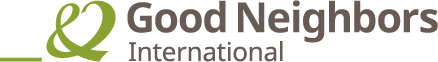 Expression of Interest (EOI)For Local Partnership for Community Development Project ImplementationAn eligible applicant is a local NGO registered as a non-profit organization (NGO) with the Social Welfare Council and having;Valid registration, SWC affiliation/renewal, and latest tax clearance certificatesPermanent Account Number (PAN)Demonstrated experience in proposed project sectors for two or more yearsPolicies and mechanisms in place for program, administrative, human resource, and financial managementConducted annual audit(s) and submitted reports to concerned authoritiesAnnex 1: Organizational Details (To be submitted with the EOI)1. Contact Details2. Registration Information3. Organizational Overview4. Executive Committee and Human Resource4.1 No. of executive members4.2 Details of executive committee 4.3 No. of staff members (existing) 4.5 Details of senior management team5. Organizational Affiliations6. Project/Program Experience6.1 Major projects implemented in the past five years7. Program Management8. Finances, Assets, and Procurement Process8.1 Financial turnover of organization in the past five years (as per financial audit) 8.2 Organization's assets8.3 Procurement process and inventory management8.4 Financial audit 8.5 Financial management system9. Human Resource Management 10. Document Checklist(Please check the Yes/No section with () mark and fill the status section. No need to submit these documents with the EOI) Annex 2: Concept Note Template (maximum 8 pages)1. Background and context (maximum 1 page)(State the situation of target groups as regards to proposed interventions in the target districts, rural municipalities/municipalities)  2. Relevance of the action (maximum 1 page)(Describe how the proposed actions are relevant to needs of target beneficiaries, geographical context and meet the priorities of national and local governments)3. Major interventions (maximum 1 page)(List out key proposed interventions to meet the developmental needs of beneficiaries and priorities of national and local government as regards to specific objectives and themes of the community development project) 4. Implementation approach (maximum 1.5 pages)(Describe how the proposed interventions will be implemented and outline the rationale of the approaches and methodologies)  5. Partnership and networking (maximum 0.5 pages) (Explain roles of potential partners, networks including government, NGOs, CSOs, etc. for the project) 6. Human resource management (maximum 1 page)(Propose an outline of staff members/volunteers/interns for the proposed project) 7. Budget allocation (maximum 0.5 pages)8. Value for money (maximum 0.5 pages) (Outline the strategies of ensuring the maximum utilization of project resources, exploring local resources, and matching grants from the community, government, and other potential collaborators)  9. Sustainability (maximum 0.5 pages) (Outline the strategies/possibilities of sustaining the projects' results after the phase-out of the project)10. Particular added value elements (0.5 pages) (Indicate any specific added-value elements for the project, e.g. the promotion or consolidation of public-private partnerships, innovation, and best practice, etc.) Authorized Signature: ………………………Name and Title of Signatory: Name of Organization: Date: Stamp of Organization:EOI forWrite the  name of the  districtOrganization nameAddressContact addressTelephone No.Email addressWebsiteFocal person name/ positionContact details of focal personTelephone No.:Contact details of focal personEmail:Registration Information:DAOSocial Welfare CouncilIRDRegistration/affiliation No.Type of legal entity (i.e. type of organization)Registered districtDate of registrationDate of renewal VisionMissionObjectivesDescriptionFemaleMaleTotalRemarksNo. of executive membersFrequency of executive committee meeting in a yearFrequency of executive committee meeting in a yearFrequency of executive committee meeting in a yearAnnual general meeting (AGM) (Yes/No)Annual general meeting (AGM) (Yes/No)Annual general meeting (AGM) (Yes/No)SNNamePositionGenderEthnicityEducationExperience (Yrs.)DescriptionFemaleMaleTotal RemarksNo. of full-time staff members No. of part-time staff membersNo. of volunteers/interns  Others (specify)Total no. staff membersNo. of staff members [working both as executive and staff members]SNNamePositionGenderEthnicityEducationExperience (Yrs.)SNName of organization/networksKey rolesSNName of ProjectSectorDuration (MMYY-MMYY)DistrictRM/MBudget (NRs.)DonorMajor AchievementsOrganizational PracticeYes/NoJustification7.1 Policies and proceduresProgram-related policies (planning and execution guideline, standard operation procedures, etc.)Participatory planning processAlignment with priorities of local governments' in plan(s)Annual plan(s) endorsed by local governments7.2 Project executionProject operation manual Operational calendarBeneficiaries selection process7.3 Monitoring, evaluation, and reportingM&E guidelineM&E plan (project-wise)Practice of social auditProject review process/systemReporting (internal and external)YearTotal Budget (NRs.)Source of FundsSource of FundsSource of FundsSource of FundsYearTotal Budget (NRs.)Development PartnersGovernment Private SectorOthersSNDescription (list key assets)NumberStatusStatement Statement Yes/NoJustificationProcurement ManagementProcurement ManagementProcurement policy/guideline in planProcurement policy/guideline in planProcurement committeeProcurement committeeProcurement Method/ProcessProcurement Method/ProcessBudget Ceiling NRs. Methods of procurement Methods of procurement Budget Ceiling Budget Ceiling Budget Ceiling Inventory ManagementInventory ManagementYes/NoJustificationProvision of Goods demand formProvision of Goods demand formPurchase order formPurchase order formStore inventoryStore inventoryFix assets inventoryFix assets inventoryif yes, frequency in a year StatementYes/NoJustificationPractice of internal audit Practice of submission of annual financial statementSelection process of external auditor Write in briefWrite in briefName of external auditor (last time)Write the name of person/companyWrite the name of person/companyNo. of years with this external auditor Write in briefWrite in briefStatement Yes/NoJustificationAccounting softwareManual accounting General administration proceduresSegregation of dutiesAuthorization levels definedCash disbursement policyInternal controls specifiedPolicies on fraud, theft, and misappropriationEvery transaction supported by relevant documentationFinancial records entered and up to dateSpecify the type of records kept (if necessary)Annual organizational budgetMonthly budget monitoring (variance) reports producedTax exemption statusOthers (please specify)StatementYes/NoJustificationPolicies and proceduresWritten HR procedures/policiesUpdated personnel file for every employeeJob descriptions and contractsEmployees have written job descriptionEmployees have written contractStaff performancePerformance management system in placeLabor legislation (adherence to national labor legislation relating to)-      Payment of statutory deductions-      Working hours-      Minimum wage/benefits/allowancesProvision of gratuity Provision of provident fundInsurance of staffsSN  DocumentYesNoStatusRenewed registration certificatePAN CertificateRenewed SWC Affiliation certificate Tax clearance/exemption certificateOrganizational structureOrganization bylawsAudit report (last two fiscal years)Annual Report (last two years)Admin guidelineHR guidelineM&E guidelineFinancial guidelineChild protection policyStaff' code of conductSocial audit guideline/manualSocial audit reportProcurement policyProject implementation (operation) guideline/manual GESI policy/guideline Others (please specify)SNParticularsAnnual Budget (NRs)%RemarksProgram costHuman resourceAdmin and project management cost (indirect cost)Other (please specify)Total